   КАРАР                      РЕШЕНИЕ  21 февраль 2017й.                              № 73                         21 февраля 2017 г.О состоянии правопорядка на территории сельского поселения Чебенлинский сельсовет муниципального района Альшеевский район Республики Башкортостан за 2016 год    Заслушав и обсудив выступление участкового уполномоченного полиции Хайбрахманов Д.М., Совет сельского поселения Чебенлинский сельсовет муниципального района Альшеевский район Республики Башкортостан решил :1. Выступление  Хайбрахманова Динара Махмутович принять к сведению.Глава сельского поселения                            В.Р. МинигалеевБАШКОРТОСТАН РЕСПУБЛИКАҺЫ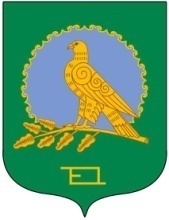 ӘЛШӘЙ РАЙОНЫМУНИЦИПАЛЬ РАЙОНЫНЫҢСЕБЕНЛЕ АУЫЛ СОВЕТЫАУЫЛ БИЛӘМӘҺЕСОВЕТЫ(Башкортостан РеспубликаһыӘлшәй районыСебенле ауыл советы)СОВЕТСЕЛЬСКОГО ПОСЕЛЕНИЯЧЕБЕНЛИНСКИЙ СЕЛЬСОВЕТМУНИЦИПАЛЬНОГО РАЙОНААЛЬШЕЕВСКИЙ РАЙОНРЕСПУБЛИКИ БАШКОРТОСТАН(Чебенлинский сельсовет Альшеевского районаРеспублики Башкортостан)